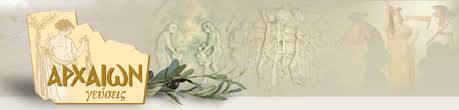 Archeon JefsiMenukaartBisonspoor 11883605 KX MaarssenKoude voorgerechten*Tzaziki  Griekse yoghurt met komkommer en knoflook			€   5,90*Olijven en pepers									€   5,50*Tarama  Kaviaar dip								€   7,00*Melizana salata  Aubergine salade					€   7,50*Tiro salata Feta salade (pikant)						€   7,50*Tono Salata Tonijn salade							€   8,50*Carpaccio  Flinterdunne ossenhaas, rucola, pijnboompitten, Parmezaanse 	€  11,90kaas, truffelmayonaise								*Kapnistos solomos  Gerookte zalm met citroendressing			€  11,50*Peponi Meloen met Parma ham							€  10,50*Garides cocktail Garnalen cocktail						€   9,90*Pikilia min. 2 personen Proeverij van warme en koude voorgerechten	€  12,50 p.p. Psomi*Skordopsomo Knoflookbrood van de grill met aioli				€   4,25*Proscetta	 Brood van de grill, tomaat, komkommer,ui, dressing		€   5,50Salades*Goriatiki	Griekse salade met feta en olijven					€   8,00*Salata Galoumi  Gebakken Cypriotische kaas met rucola			€   9,50*Caesar Salata	 IJsbergsla, kip, croutons, Parmezaanse kaas		€  10,50Allergie? Vraag het bedienend personeel.Warme voorgerechten*Soupa Dagsoep									€   5,50*Keftedakia Gehaktballetjes in tomatensaus					€   7,50*Spanakotiropita Bladerdeeg gevuld met spinazie en feta			€   8,50*Dolmades Wijnrankbladeren gevuld met rijst en gehakt			€   9,00   *Kolokithokeftedes Courgette pasteitjes met knoflook, peterselie,		€   8,50diverse kaas soorten, tzaziki*Feta saganaki	Gebakken feta						€   8,50*Sardelles Gebakken sardientjes met knoflook en peterselie			€   7,50*Calamaria Gefrituurde inktvisringen met knoflooksaus			€   9,00*Garides Garnalen met knoflook							€  10,50*Garides saganaki Pikante garnalen, tomatensaus, paprika, feta		€  10,50*Midia Saganaki Pikante mosselen, tomatensaus, paprika, feta		€   9,00*Manitari 	Gebakken champignons in roomsaus				€   6,50*Bouyiourdi Fetakaas uit de oven met kruiden					€   9,00*Giropitakia Bladerdeeg gevuld met giros en tzaziki				€   7,50Vegetarische gerechten*Papoutsaki  Gevulde aubergines met bechamelsaus				€  16,50*Jemista Gevulde tomaten en paprika’s met rijst				€  15,50*Moussaka Meerdere lagen aubergine, courgette, aardappel, 		€  16,50bechamelsaus								*Peperonata Gebakken paprika’s, knoflook en feta				€  15,50Ovengerechten*Moussaka Meerdere lagen aubergine, courgette, aardappel, gehakt,	€  18,50bechamelsaus*Kleftiko 	Ingepakt lamsgerecht met diverse groenten en aardappel		€  20,50*Pastitsada Rundvlees in rode wijn						€  20,50*Stifado Stoofpotje van uien met kip						€  19,50*Italiko Kalfsvlees in witte wijn, roomsaus en tomaat				€  20,50Alle gerechten worden geserveerd met bijpassend garnituur en salade.Allergie? Vraag het bedienend personeel.Visgerechten*Tsipoura	Dorade met citroen dressing						€  22,50*solomos	Gegrilde zalmfilet							€  20,50*Calamaria Gefrituurde inktvisringen met knoflooksaus			€  19,50*Garides fourno	Grote garnalen met feta, tomatensaus en knoflook 	€  24,50uit de oven							*glossa fileto  Gebakken tongfilets in witte wijnsaus				€  20,50Specialiteiten*Meze Bekri Pikante varkenshaas met knoflook en champignons		€  22,50 afgeblust met Metaxa*Fileto ossenhaas Gegrilde tournedos, saus naar keuze			€  25,50*Souflaki Minos Spies van ossenhaas met pepersaus				€  23,50*Contra Entrecote lendebiefstuk met rode wijn saus 			€  23,50*Steak Jefsi Ribeye (300 gr.) met blauwe kaas saus				€  26,50*trio Arni 2 frenched racks, lamsfilet, lamshaas met honing-tijm saus	€  23,50*Trio Archeon Iberico, kotelet, ossenhaas, lamsribeye			€  25,50*Jorgos schotel souflaki, 2 frenched racks, giros, stukje moussaka		€  23,50Kindergerechten*Maak zelf je keuze   *Inclusief kinderijsje					€   8,50Alle gerechten worden geserveerd met bijpassend garnituur en salade.Allergie? Vraag het bedienend personeel.Grill Schotels ( 2 of meer personen)*olympia schotel Giros, schnitzel, souflaki, soutzouki, kipfilet met tzaziki	€  44,50*Mix vis  Calamaris, zalmfilet, mosselen, gamba ’s met knoflooksaus		€  46,00*Jefsi  Ossenhaas, varkenshaas, frenced racks, giros met tzaziki			€  48,00Grill gerechten*Giros Geroosterd varkensvlees van het spit met tzaziki				€  17,00*souflaki	2 spiezen van varkenshaas, giros en tzaziki				€  18,50*Bifteki Gehakt gevuld met feta, giros en tzaziki				€  17,50*soutzoukakia 3 gehaktrolletjes, giros en tzaziki				€  17,50*hermes schotel Souflaki, schnitzel, soutzouki, giros en tzaziki		€  19,50*mix grill Giros, souflaki, kipfilet, lamsrack, schnitzel en tzaziki		€  23,50*paidakia Frenched racks, giros en tzaziki					€  24,50*kota fileto Biologische mais kipfilet						€  18,00*souflaki speciaal Spies van varkenshaas met paprika en ui, giros en	€  23,50champignonsaus*psaronefri Gegrilde varkenshaas met champignonsaus			€  21,50Alle gerechten worden geserveerd met bijpassend garnituur en salade.Allergie? Vraag het bedienend personeel.Nagerechten*jaourti Stanis Griekse yoghurt met honing, walnoten en slagroom		€   7,00*Baklava Grieks bladerdeeg gebak met noten, siroop, vanille ijs 		€   8,00en slagroom*Cheesecake									€   7,50*Dame Blanche Vanille ijs met chocolade saus en slagroom			€   6,50*Chocolopita Grieks chocolade gebak met vanille ijs en slagroom		€   7,50*muffin Warme chocolade muffin met vanille ijs en slagroom			€   7,50*grand dessert (2 of meer personen) diverse nagerechten		€   9,50 p.p.Cafe*griekse koffie									€   3,50*Koffie										€   2,50*cappuccinno									€   3,00*Espresso										€   2,75*Dubbele Espresso								€   3,50*koffie verkeerd									€   3,25*latte Macchiato								€   3,50*thee										€   2,50*Koffie met likeur naar keuze						€   6,50*diverse likeuren 							vanaf	€   4,00   Allergie? Vraag het bedienend personeel.